Natječaj IDEJA 2022.U sklopu projekta E-inkubator Pleternica otvoren je natječaj IDEJA 2022. kojim se daje prilika svim mladim ili novim poduzetnicima te onima koje će to tek postati da prezentiraju svoje poduzetničke ideje javnosti.P R I J A V N I  O B R A Z A C*** molimo da obrazac popunjavate elektronskim putem te si uzmite prostora za tekst koliko Vam treba (broj znakova nije ograničen). Molimo Vas da potpuno popunjen obrazac dostavite do ponedjeljka, 25. siječnja 2022. godine na e-mail adresu grad@pleternica.hr ili osobno na adresu Grad Pleternica, Trg hrvatskih branitelja 1, 34310 Pleternica (1.kat, ured tajnice) radnim danom do 15 sati.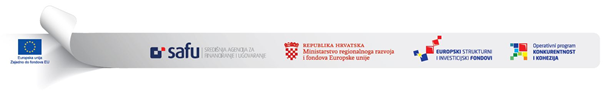 Naziv postojećeg ili budućeg obrta / tvrtke Ime i prezime vlasnikaAdresaTelefone-mail Ukratko objasnite svoju poduzetničku ideju!(navedite naziv proizvoda ili usluge koja je premet ove prijave)Kako ste došli na ideju o pokretanju poslovanja?(što ili tko Vas je potakao da razmišljate o  razvoju svoje poduzetničke ideje)Kome je Vaš proizvod ili usluga namijenjen? (tko su Vam ciljani kupci)Kako dolazite do finalnog proizvoda ili usluge?(postoji li potreba za posebnim materijalima, opremom, uslugama kako bi Vaš proizvod bio spreman za kupca)Koliko je trošak proizvodnje?(specificirajte troškove koji su potrebni u fazi od ideje do finalnog proizvoda ili usluge za prodaju kupcima)Prostor i oprema(koliki prostor je potreban za realizaciju Vaše ideje i koju opremu mora uključivati)Ljudski resursi(koji broj osoba je potrebno zaposliti da bi se Vaša ideja pokrenula i realizirala)Prihod i trošak poslovanja(napravite projekciju prihoda i troškova poslovanja za prvu godinu poslovanja)Zašto je Vaša ideja najbolja?(istaknite po čemu ste bolji od drugih, zašto je važno razviti Vašu ideju, recite što je važno znati za ocjenu a da niste već gore spomenuli…)